58-60 Hoddle StreetPO Box 69Robertson 2577Tel (02) 4885 2665info@robertsonctc.org.au facebook.com/CTCRobertsonwww.robertsonctc.org.auCTC Robertson Venue Hire AgreementTERMS AND CONDITIONSThe organisation/individual (hirer)  agrees with CTC Robertson Inc to the following terms of venue hire. Please read carefully. Any changes must be marked and initially by both parties.THE HIRER: Must be aged 18 years or over.Takes responsibility for Covid safety as per NSW Government Public Health orders current at the time of the event. The CTC reserves the right to change venue hire conditions to ensure the event complies with all mandatory requirements under NSW public health orders. Takes responsibility for all licenses and any other insurance required.Must supply a certificate of currency for that public liability before the event. If the hirer does not have their own Public Liability Insurance options must be discussed and approved by CTC Robertson prior to the event.BOOKINGA booking will be confirmed only upon receipt of a completed application form, evidence of satisfactory insurance and payment of the venue hire fee.  The times booked must include at least 30 minutes set up time and 30 minutes to pack upACCESS & FACILITIESThe hirer shall only be entitled to use the part or parts of the facility hired, and CTC reserves the right to let any other portion of the facility for any other purpose or purposes at the same time.The right of free access to any part of the facility at all times is reserved to CTC staff and volunteers.It is the responsibility of the hirer to ensure the building is locked and secured when leaving except where this is being done by CTC personnel.CTC Robertson has air conditioning and fans which are available for use by the hirer, on the condition that it is turned off at the conclusion of the event. No notices, signs advertisements or announcements shall be exhibited in the facility or the grounds thereof, except during the conduct of the event without prior consent from CTC RobertsonHirers are not permitted to use the kitchen without prior consent from CTC RobertsonSmoking is not permitted anywhere in the building or within 5 metres of the buildingNo attachments to walls or CTC property including with blue tac, sticky tape etc (whiteboard can be provided).The hirer will be responsible for:Damages to the building and/or CTC equipment that occurs as a result of the hire, actions of the hirer or guests of the hirer.Conduct and actions of any guests.Leaving the area clean and tidy. (Thorough cleaning including disinfecting of floor and surfaces will be done by CTC personnel).Property/personal effects of all guestsConsideration for other users of the CTC.Surrounding residents should be respected and all noise kept at an acceptable level:The car park should be used when available and vehicles parked safely.The hirer will be liable to pay the full cost of cleaning of or repairs caused by damage to the facility or any furniture or fittings because of the hiring. SAFETY & incidentsHirers should familiarise themselves and their guests with the following:CovidSafe requirementsEmergency exits.Fire extinguishersEmergency contact numbersThe hirer must Report any incidents or accidents, especially anything that could be a safety hazard to you or other users or where fire extinguishers have been used. Contact CTC President 0429 826 431Smoke machines, open flames and helium balloons are not permitted within the facility. 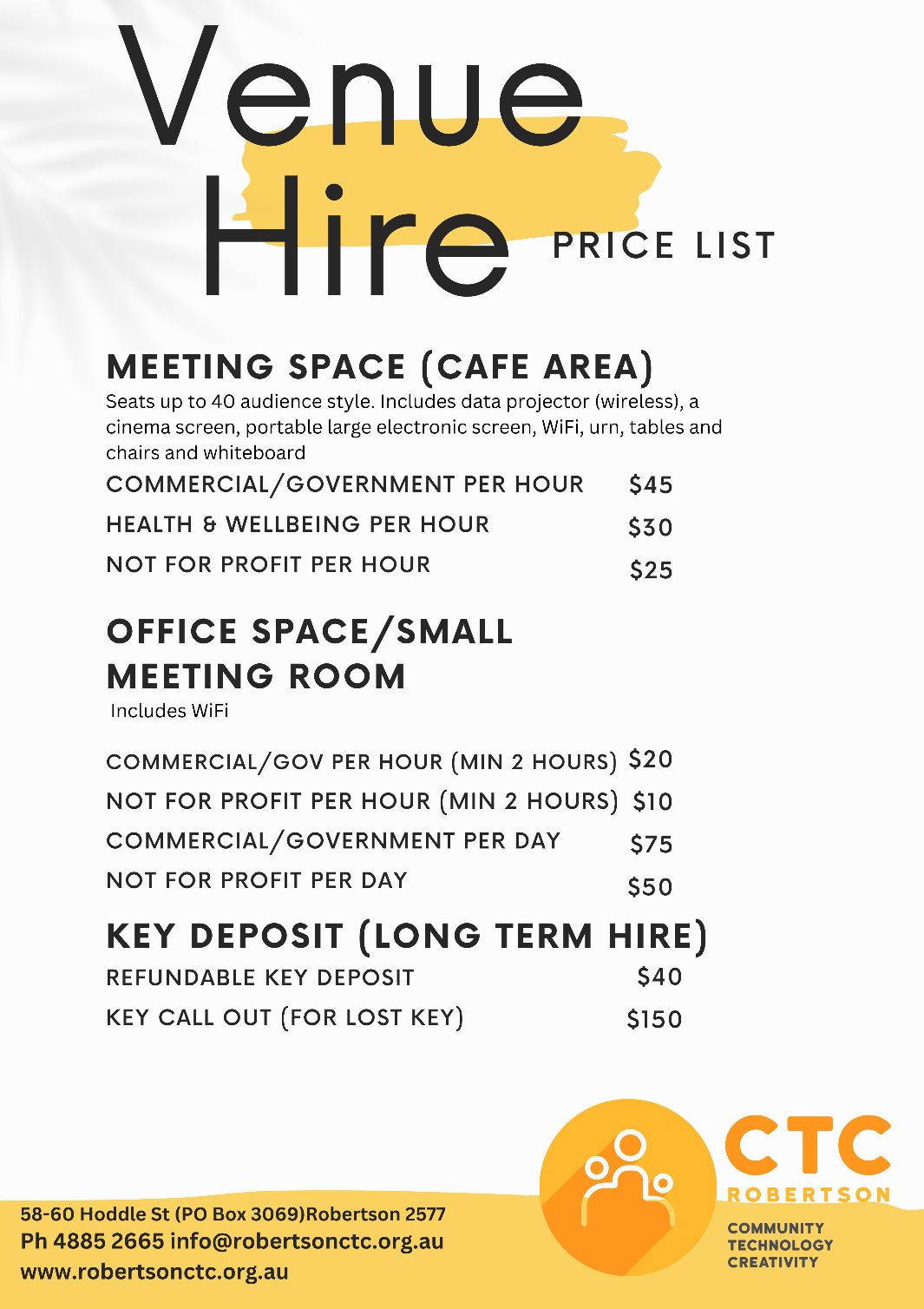 HIRER DETAILS				HIRER DETAILS				HIRER DETAILS				HIRER DETAILS				HIRER DETAILS				HIRER DETAILS				HIRER DETAILS				HIRER DETAILS				HIRER DETAILS				HIRER DETAILS				HIRER DETAILS				Title of Event:Title of Event:Title of Event:Title of Event:Title of Event:Title of Event:Title of Event:Title of Event:Title of Event:Title of Event:Title of Event:First Name:First Name:First Name:First Name:First Name:First Name:First Name:Surname:Surname:Surname:Surname:Organisation Name: 
			Organisation Name: 
			Organisation Name: 
			Organisation Name: 
			Organisation Name: 
			Organisation Name: 
			Organisation Name: 
			Organisation Name: 
			Organisation Name: 
			Organisation Name: 
			Organisation Name: 
			Address:Address:Address:Address:Address:Address:Address:Address:Address:Address:Address:Suburb:Suburb:Suburb:Suburb:Suburb:Suburb:Suburb:State:		 	Postcode:State:		 	Postcode:State:		 	Postcode:State:		 	Postcode:Email:Email:Email:Email:Email:Email:Email:Phone:Phone:Phone:Phone:BOOKING DETAILSBOOKING DETAILSBOOKING DETAILSBOOKING DETAILSBOOKING DETAILSBOOKING DETAILSBOOKING DETAILSBOOKING DETAILSBOOKING DETAILSBOOKING DETAILSBOOKING DETAILSDAYDATEDATEDATEACCESS TIMEEVENT START TIMEEVENT START TIMEEVENT START TIMEEVENT FINISH TIMEEVENT FINISH TIMEVACATE TIMEEVENT CONTACTSEVENT CONTACTSEVENT CONTACTSEVENT CONTACTSEVENT CONTACTSEVENT CONTACTSEVENT CONTACTSEVENT CONTACTSEVENT CONTACTSEVENT CONTACTSEVENT CONTACTSPlease provide names of contacts who will be present on the day and be able to communicate with CTC staff:Please provide names of contacts who will be present on the day and be able to communicate with CTC staff:Please provide names of contacts who will be present on the day and be able to communicate with CTC staff:Please provide names of contacts who will be present on the day and be able to communicate with CTC staff:Please provide names of contacts who will be present on the day and be able to communicate with CTC staff:Please provide names of contacts who will be present on the day and be able to communicate with CTC staff:Please provide names of contacts who will be present on the day and be able to communicate with CTC staff:Please provide names of contacts who will be present on the day and be able to communicate with CTC staff:Please provide names of contacts who will be present on the day and be able to communicate with CTC staff:Please provide names of contacts who will be present on the day and be able to communicate with CTC staff:Please provide names of contacts who will be present on the day and be able to communicate with CTC staff:NAMENAMENAMENAMEMOBILE NUMBERMOBILE NUMBERMOBILE NUMBERMOBILE NUMBERMOBILE NUMBERMOBILE NUMBERCONTACT #1CONTACT #2FUNCTION DETAILSFUNCTION DETAILSFUNCTION DETAILSFUNCTION DETAILSFUNCTION DETAILSFUNCTION DETAILSFUNCTION DETAILSFUNCTION DETAILSFUNCTION DETAILSFUNCTION DETAILSFUNCTION DETAILS  Event  Event  Event   Meeting / Seminar   Meeting / Seminar   Meeting / Seminar   Meeting / Seminar   Screening    Screening    Lesson/Workshop   Lesson/Workshop  Recreational  Recreational  Recreational  Concert / Performance  Concert / Performance  Concert / Performance  Concert / Performance  Community Group  Community Group  Office space  Office space  Other – specify  Other – specify  Other – specify  Other – specify  Other – specify  Other – specify  Other – specify  Other – specify  Other – specify  Other – specify  Other – specifyPurpose of hire: Purpose of hire: Purpose of hire: Purpose of hire: Purpose of hire: Purpose of hire: Purpose of hire: Purpose of hire: Purpose of hire: Purpose of hire: Purpose of hire:  Estimated number of people attending: Estimated number of people attending: Estimated number of people attending: Estimated number of people attending: Estimated number of people attending: Estimated number of people attending: Estimated number of people attending: Estimated number of people attending: Estimated number of people attending: Estimated number of people attending: Estimated number of people attending:Please indicate the areas in that you wish to hire. Café area			                  Training Room                                                                Office	    
                                                 
 Standing – capacity 50		                Classroom – capacity 10		       Board room – capacity 8

 Theatre – capacity 40
 Classroom – capacity				     Please indicate the areas in that you wish to hire. Café area			                  Training Room                                                                Office	    
                                                 
 Standing – capacity 50		                Classroom – capacity 10		       Board room – capacity 8

 Theatre – capacity 40
 Classroom – capacity				     Please indicate the areas in that you wish to hire. Café area			                  Training Room                                                                Office	    
                                                 
 Standing – capacity 50		                Classroom – capacity 10		       Board room – capacity 8

 Theatre – capacity 40
 Classroom – capacity				     Please indicate the areas in that you wish to hire. Café area			                  Training Room                                                                Office	    
                                                 
 Standing – capacity 50		                Classroom – capacity 10		       Board room – capacity 8

 Theatre – capacity 40
 Classroom – capacity				     Please indicate the areas in that you wish to hire. Café area			                  Training Room                                                                Office	    
                                                 
 Standing – capacity 50		                Classroom – capacity 10		       Board room – capacity 8

 Theatre – capacity 40
 Classroom – capacity				     Please indicate the areas in that you wish to hire. Café area			                  Training Room                                                                Office	    
                                                 
 Standing – capacity 50		                Classroom – capacity 10		       Board room – capacity 8

 Theatre – capacity 40
 Classroom – capacity				     Please indicate the areas in that you wish to hire. Café area			                  Training Room                                                                Office	    
                                                 
 Standing – capacity 50		                Classroom – capacity 10		       Board room – capacity 8

 Theatre – capacity 40
 Classroom – capacity				     Please indicate the areas in that you wish to hire. Café area			                  Training Room                                                                Office	    
                                                 
 Standing – capacity 50		                Classroom – capacity 10		       Board room – capacity 8

 Theatre – capacity 40
 Classroom – capacity				     Please indicate the areas in that you wish to hire. Café area			                  Training Room                                                                Office	    
                                                 
 Standing – capacity 50		                Classroom – capacity 10		       Board room – capacity 8

 Theatre – capacity 40
 Classroom – capacity				     Please indicate the areas in that you wish to hire. Café area			                  Training Room                                                                Office	    
                                                 
 Standing – capacity 50		                Classroom – capacity 10		       Board room – capacity 8

 Theatre – capacity 40
 Classroom – capacity				     Please indicate the areas in that you wish to hire. Café area			                  Training Room                                                                Office	    
                                                 
 Standing – capacity 50		                Classroom – capacity 10		       Board room – capacity 8

 Theatre – capacity 40
 Classroom – capacity				     EQUIPMENT	EQUIPMENT	EQUIPMENT	EQUIPMENT	EQUIPMENT	EQUIPMENT	EQUIPMENT	EQUIPMENT	EQUIPMENT	EQUIPMENT	EQUIPMENT	  PA System  PA System
 * Trestle Tables.  #______4 available
 * Trestle Tables.  #______4 available
 * Trestle Tables.  #______4 available
 * Trestle Tables.  #______4 available
  Wireless projector & screen 
  Wireless projector & screen 
  Wireless projector & screen 

 * Chairs. #______50 available 


 * Chairs. #______50 available 
  Urn  Urn
 * Café tables.  #______9 available
 * Café tables.  #______9 available
 * Café tables.  #______9 available
 * Café tables.  #______9 available  * Whiteboard1 available  * Whiteboard1 available  * Whiteboard1 available  Smartboard/tv  Smartboard/tv* Items come standard with the Venue hire; no additional charges apply.* Items come standard with the Venue hire; no additional charges apply.* Items come standard with the Venue hire; no additional charges apply.* Items come standard with the Venue hire; no additional charges apply.* Items come standard with the Venue hire; no additional charges apply.* Items come standard with the Venue hire; no additional charges apply.* Items come standard with the Venue hire; no additional charges apply.* Items come standard with the Venue hire; no additional charges apply.* Items come standard with the Venue hire; no additional charges apply.* Items come standard with the Venue hire; no additional charges apply.* Items come standard with the Venue hire; no additional charges apply.All hirers are required to set up the space as required and return tables and chairs to their usual position.All hirers are required to set up the space as required and return tables and chairs to their usual position.All hirers are required to set up the space as required and return tables and chairs to their usual position.All hirers are required to set up the space as required and return tables and chairs to their usual position.All hirers are required to set up the space as required and return tables and chairs to their usual position.All hirers are required to set up the space as required and return tables and chairs to their usual position.All hirers are required to set up the space as required and return tables and chairs to their usual position.All hirers are required to set up the space as required and return tables and chairs to their usual position.All hirers are required to set up the space as required and return tables and chairs to their usual position.All hirers are required to set up the space as required and return tables and chairs to their usual position.All hirers are required to set up the space as required and return tables and chairs to their usual position.FOOD & BEVERAGEFOOD & BEVERAGEFOOD & BEVERAGEFOOD & BEVERAGEFOOD & BEVERAGEFOOD & BEVERAGEFOOD & BEVERAGEFOOD & BEVERAGEFOOD & BEVERAGEFOOD & BEVERAGEFOOD & BEVERAGEWill food be provided at the function? 						    YES            NOWill food be provided at the function? 						    YES            NOWill food be provided at the function? 						    YES            NOWill food be provided at the function? 						    YES            NOWill food be provided at the function? 						    YES            NOWill food be provided at the function? 						    YES            NOWill food be provided at the function? 						    YES            NOWill food be provided at the function? 						    YES            NOWill food be provided at the function? 						    YES            NOWill food be provided at the function? 						    YES            NOWill food be provided at the function? 						    YES            NOWould you like CTC Robertson to provide a quote for catering?			    YES            NOWould you like CTC Robertson to provide a quote for catering?			    YES            NOWould you like CTC Robertson to provide a quote for catering?			    YES            NOWould you like CTC Robertson to provide a quote for catering?			    YES            NOWould you like CTC Robertson to provide a quote for catering?			    YES            NOWould you like CTC Robertson to provide a quote for catering?			    YES            NOWould you like CTC Robertson to provide a quote for catering?			    YES            NOWould you like CTC Robertson to provide a quote for catering?			    YES            NOWould you like CTC Robertson to provide a quote for catering?			    YES            NOWould you like CTC Robertson to provide a quote for catering?			    YES            NOWould you like CTC Robertson to provide a quote for catering?			    YES            NOINSURANCE DETAILSI have a current Public Liability Insurance certificate. 					    YES            NO(Please attach a copy as part of this request).                                                                      DECLARATION BY HIRERI am over the age of 18 years and agree that the above information is true and correct the booking is tentative until confirmed by CTC Robertson and the full hire fee has been paid.  I confirm I have read the terms and conditions and agree to comply with them.                                               		    YES            NONAME:                                                                                            SIGNATURE                                                              DATE(Please print)                                                                                                                                                                                                   __ /__ /__CTC REPRESENTATIVE ACCEPTANCENAME:                                                                                            SIGNATURE                                                              DATE(Please print)                                                                                                                                                                                                     __ /__ /__